В Северной Осетии 2023 год стал Годом осетинской "Нартиады". У осетинского народа - богатая древняя история, удивительной красоты и глубины фольклор. Наше ДОУ тоже не осталось в стороне и решила провести ряд мероприятий посвящённые этой теме. Мы поставили перед собой цель -продолжать приобщать детей к сохранению нашего культурно-исторического наследия, национальную самобытность. О таких памятниках народного искусства, как Нартский эпосПрививать нравственные ценности ребенку, опираясь при этом на уникальное наследие предков, - это то, чем уже не первый год занимаются в нашем ДОУВсе педагоги рассказывали, читали детям об удивительных героях сказаний - храбром и смелом Сослане, бесстрашном, закаленном в огне Батрадзе, невероятно красивой и мудрой Сатане, отважных братьях Ахсаре и Ахсартаге...Смелые, отважные, гордые Нарты ни перед кем не хотели склонять голову, самоотверженно, не ведая страха боролись с великанами, циклопами, дракона. Дети очень много узнали о бытии и обычаях народа. Своими храбрыми поступками, хитрым но справедливым решениями герои Нартского эпоса, все больше и больше увлекал наших детей в свой загадочный мир.Дети с удовольствием поучаствовали в инсценировки отрывков из нартского эпоса. Подготовили рисунки на конкурс вместе с родителями. Просмотрели фильм о Нартах. С большим азартом и интересом, между детьми были проведены игры, состязания нартов. А в конце   детки поучаствовали в заключительном праздничном мероприятии «Нартиада»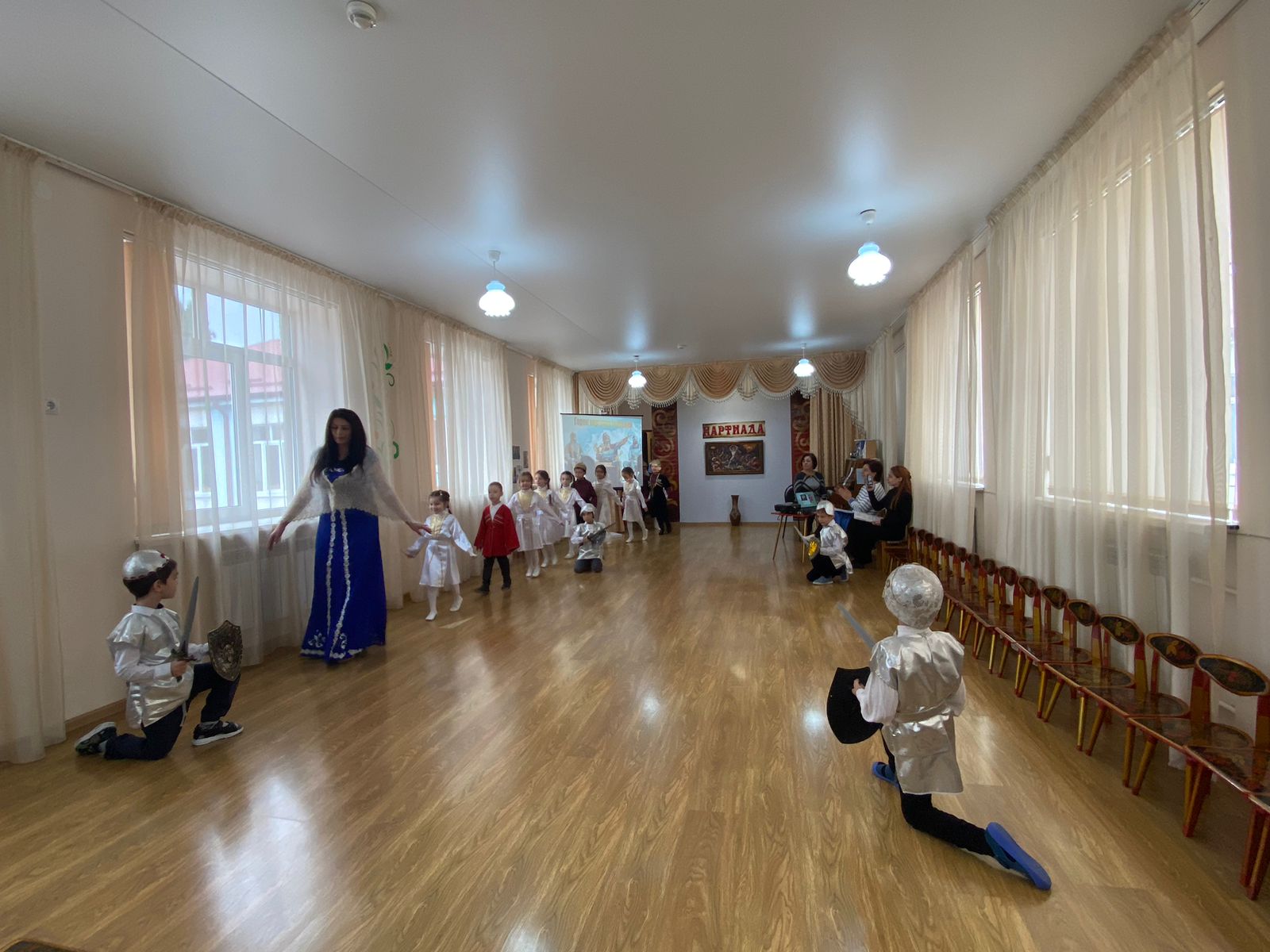 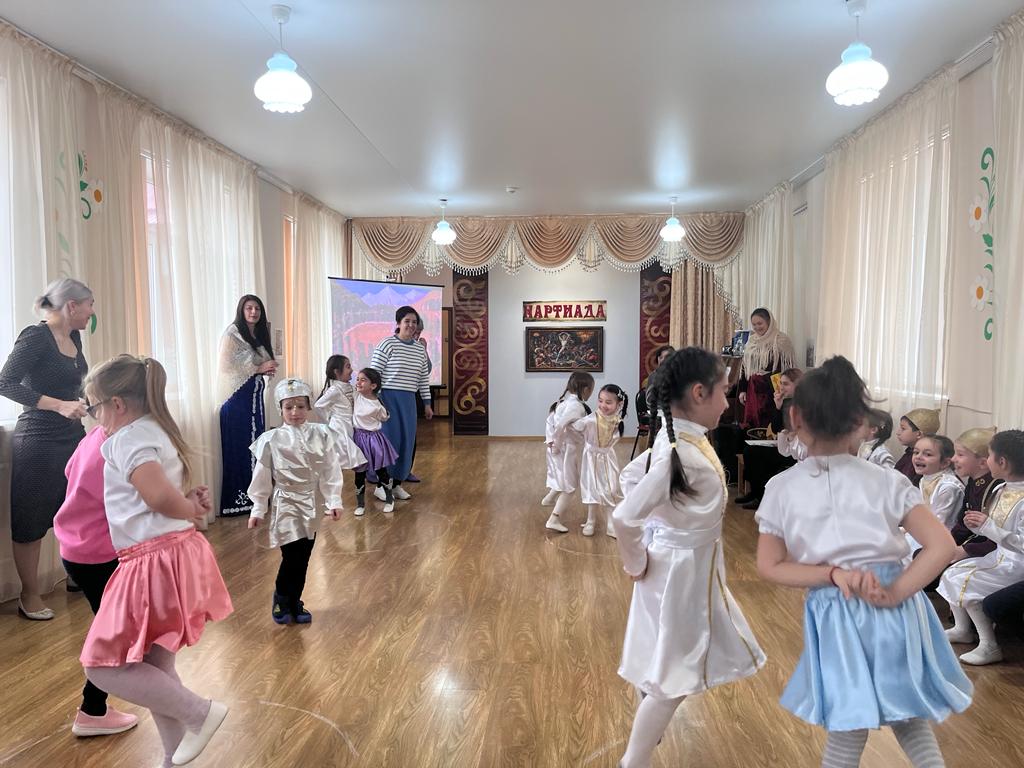 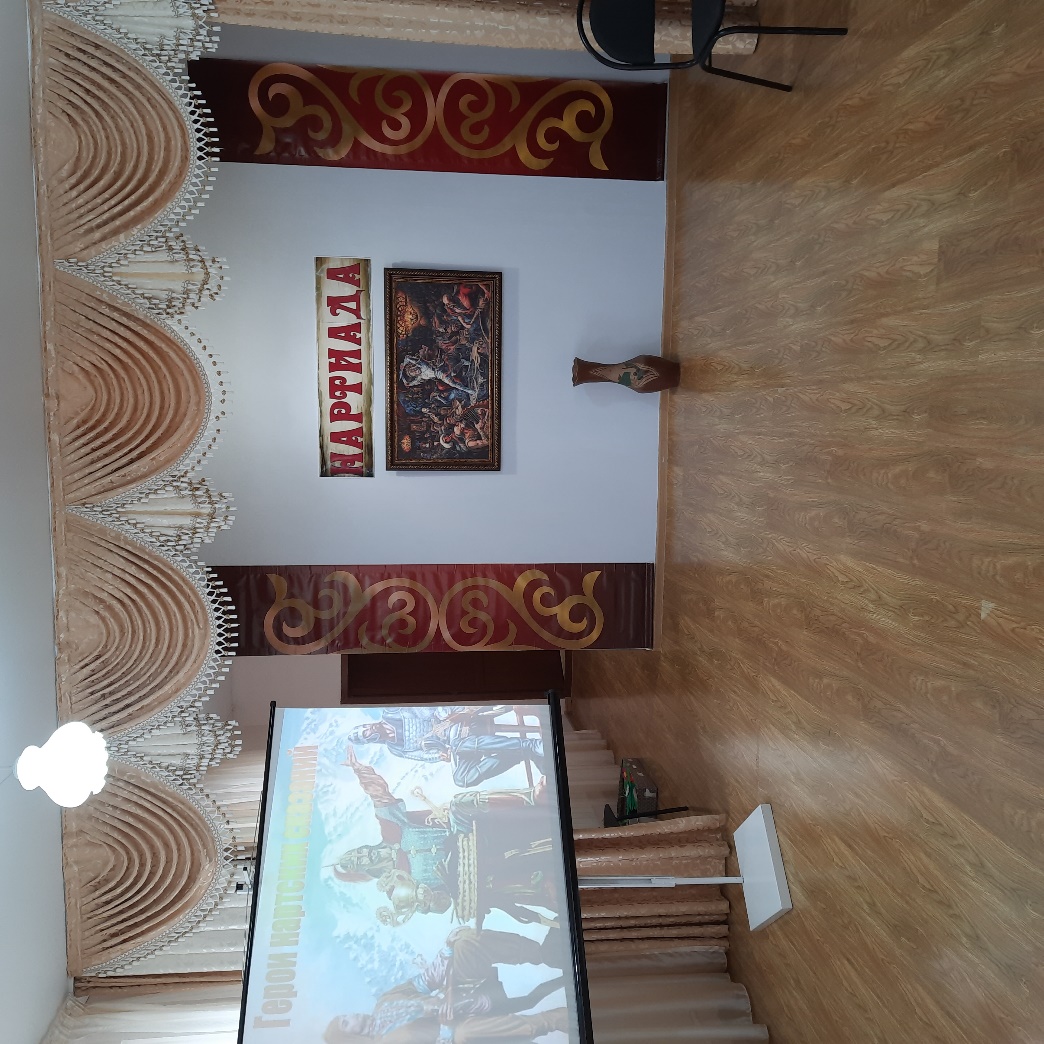 